EMEFEI_________________________________________________________________NOME: ______________________________ Nº ____ 9º___ PROF._________________ARTE- ATIVIDADE Copie o texto no caderno de matéria e faça a atividade de desenho no caderno de desenho.ESTILIZAÇÃOÉ a representação de uma forma natural, geralmente simplificada em formato geométricoObserve este exemplo: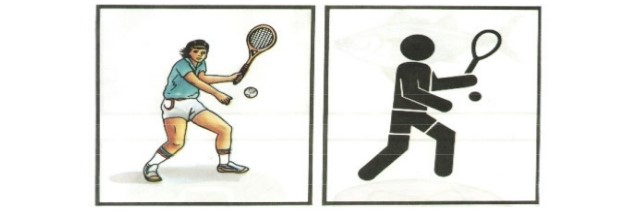 A estilização simplifica a forma sem tirar a características do objeto.Veja: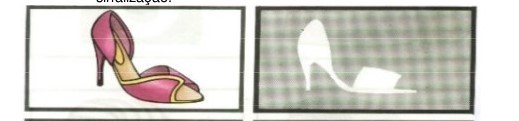 A estilização de formas é muito usada nas placas de sinalização.Veja: 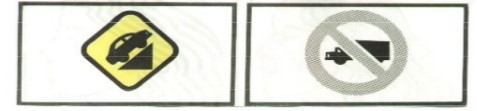 A estilização é muito utilizada nas placas informativas:Veja: 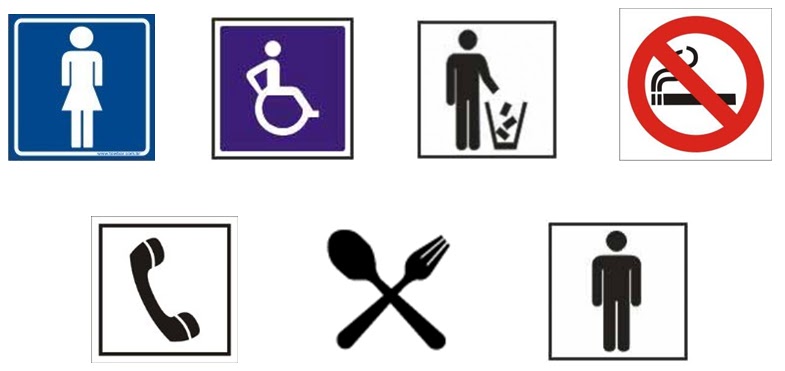 Veja outros exemplos de estilização: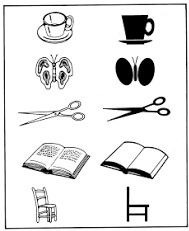 Atividade Faça a estilização de cada imagem do quadro a baixo no caderno de desenho. Olhe as formas geométricas de cada. A estilização deve ser simples, sem tirar a característica do objeto. 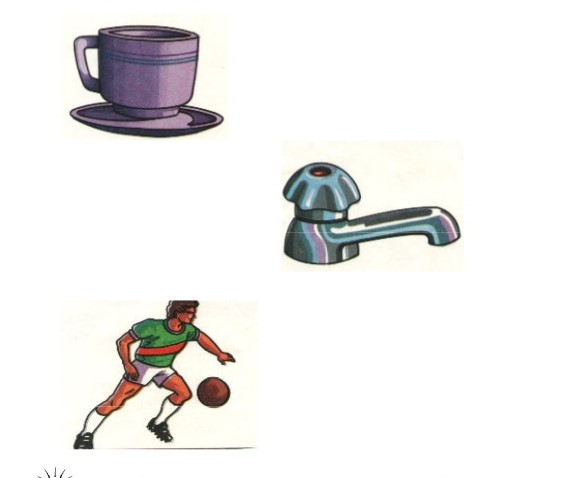 